                 ҠАРАР                                                              ПОСТАНОВЛЕНИЕ  О внесении изменений в постановление от 01.12.2021 №12/1 «О создании комиссии по осуществлению осмотра здания, сооружения или объекта незавершенного строительства при проведении мероприятий по выявлению правообладателей ранее учтенных объектов недвижимости»В соответствии с пунктом 5 части 6 статьи 69.1 Федерального закона от 13.07. 2015 № 218-ФЗ «О государственной регистрации недвижимости» (в редакции Федерального закона от 01.07.2021 № 275-ФЗ), приказом Федеральной службы государственной регистрации, кадастра и картографии от 28.04.2021 № П/0179 «Об установлении порядка проведения осмотра здания, сооружения или объекта незавершенного строительства при проведении мероприятий по выявлению правообладателей ранее учтенных объектов недвижимости, формы актов осмотра здания, сооружения или объекта незавершенного строительства при выявлении правообладателей ранее учтенных объектов недвижимости», руководствуясь Федеральным законом от  06.10.2003 № 131-ФЗ «Об общих принципах организации местного самоуправления в Российской Федерации» (в редакции Федерального закона от 01.07.2021 № 289-ФЗ), руководствуясь Уставом сельского поселения Таймурзинский сельсовет муниципального района Дюртюлинский район Республики Башкортостан, ПОСТАНОВЛЯЮ:1. Внести изменение в состав комиссию по осуществлению осмотра здания, сооружения или объекта незавершенного строительства при проведении мероприятий по выявлению правообладателей ранее учтенных объектов недвижимости, утвержденный постановлением главы сельского поселения Таймурзинский сельсовет от 01.12.2021 г. за № 12/1 заменив «Члена  комиссии  - Гарееву Гузалию Назифовну – депутата Совета сельского поселения Таймурзинский сельсовет муниципального района Дюртюлинский район Республики Башкортостан»  на  «Нурисламову Лилию Венеровну – заведующего сектором по управлению имуществом администрации муниципального района Дюртюлинский район Республики Башкортостан (по согласованию)» .2. Настоящее постановление обнародовать на информационном стенде в здании администрации сельского поселения Таймурзинский сельсовет муниципального района Дюртюлинский район Республики Башкортостан по адресу:  Республика Башкортостан, Дюртюлинский район, с.Таймурзино, ул.Советская, 4 и на официальном сайте в сети "Интернет".4. Контроль за исполнением настоящего постановления  оставляю за собой.Глава сельского поселения                                                                                           У.Ф.Агадуллинс.Таймурзино15 августа 2022 года№ 8/5Башҡортостан  РеспубликаһыДүртѳйлѳ районы муниципаль районыныӊ Таймырҙа  ауыл советы ауыл биләмәһе хакимиәте  Совет урамы, 4, Таймырҙа ауылы,  Дүртөйлө районы,  Башҡортостан Республикаһы, 452319.Тел./факс (34787) 66-1-30.Эл.почта адресы: 50.ty@bashkortostan.ru 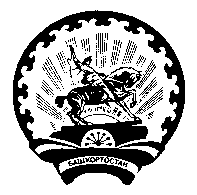 Администрация сельского поселения Таймурзинский сельсовет муниципального района Дюртюлинский район Республики БашкортостанСоветская ул., д. 4,  с.Таймурзино,  Дюртюлинский район, Республика Башкортостан, 452319.Тел./факс (34787) 66-1-30.Адрес эл.почты: 50.ty@bashkortostan.ru 